Написать программу, используя объектно-ориентированный подход, которая двигает по экрану изображение заданного графического объекта  № 15Допускается: замена некоторых элементов графического объекта, изменение его цветовой гаммы.Реализовать два вида движения: случайное и по нажатию на клавиши со стрелками. Предусмотреть для пользователя возможность выбора одного из двух режимов движения.Описание классов необходимо оформить в виде отдельного модуля. Иерархия классов должна включать минимум четыре класса, один из которых – абстрактный.Работу следует выполнять в среде программирования Турбо Паскаль (версии 6.0 или 7.0) или в среде Borland Pascal.Необходимо представить следующее:Текст задания с точным видом графического объекта, включая цвет, который реализован в программе (в файле с расширением .doc);Текст программы (файл с расширением .pas) ;Текст модуля (файл с расширением .pas) .Таким образом, необходимо прислать три файла: с заданием, с программой и с модулем.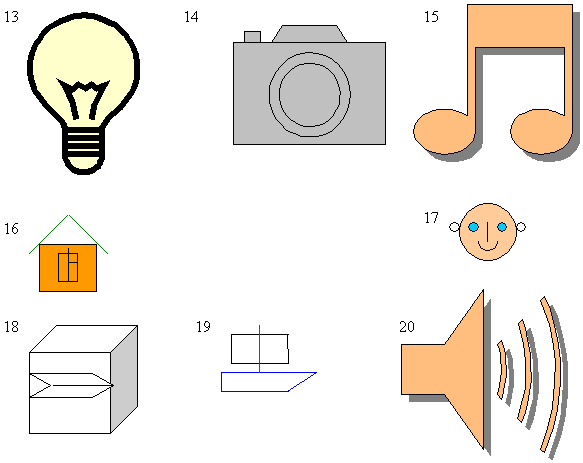 